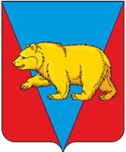 АДМИНИСТРАЦИЯ НИКОЛЬСКОГО СЕЛЬСОВЕТААБАНСКОГО РАЙОНА КРАСНОЯРСКОГО КРАЯПОСТАНОВЛЕНИЕ24.12.2021                                   с. Никольск                                                № 54ПО внесении изменений в Примерное Положение об оплате труда работников администрации Никольского сельсовета, не являющихся лицами, замещающими муниципальные должности, муниципальными служащими, утвержденного Постановлением администрации Никольского сельсовета  от 25.10.2013 № 29  В соответствии с Трудовым кодексом Российской Федерации, руководствуясь статьями 15, 18  Устава Никольского сельсовета Абанского района  Красноярского края ПОСТАНОВЛЯЮ:1. Внести в Примерное Положение об оплате труда работников администрации Никольского сельсовета, не являющихся лицами, замещающими муниципальные должности, муниципальными служащими, утвержденного Постановлением администрации Никольского сельсовета от 25.10.2013 № 29 (далее Положение), следующие изменения:1.1. В разделе IV  Положения:- пункт 2 изложить в новой редакции: «2. Выплаты стимулирующего характера выплачиваются на основании распоряжения руководителя. Основанием для издания распоряжения является сводный протокол комиссии по распределению стимулирующего фонда оплаты труда (далее – комиссии), созданной на основании утвержденного положения о комиссии»;- пункт 7 изложить в новой редакции: «7. Стимулирующие выплаты, за исключением выплат по итогам работы за год, устанавливаются комиссией на основании оценочных листов ежемесячно»;- дополнить раздел пунктом 9 следующего содержания: «9. Стоимость одного балла утверждается распоряжением руководителя». 1.2 в Приложении № 2 к Примерному Приложению в наименовании должностей слово «экономист» исключить, добавить слово «бухгалтер».2. Контроль за исполнением настоящего постановления оставляю за собой.3. Настоящее постановление вступает в силу после его официального опубликования в периодическом печатном издании «Ведомости органов местного самоуправления Никольский сельсовет». Глава Никольского сельсовета                                               С.Ф.Охотникова